Oxford Foundation school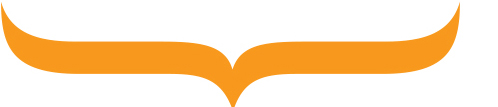 Oxford Foundation schoolOxford Foundation School Scoring Range 2021 – 2023The table below shows the range of scores achieved by candidates that have been allocated to the Oxford Foundation School for Foundation Years 2023. These scores do not include any pre-allocated applications which fall below the lowest allocated score. Oxford Foundation School Scoring Range 2021 – 2023The table below shows the range of scores achieved by candidates that have been allocated to the Oxford Foundation School for Foundation Years 2023. These scores do not include any pre-allocated applications which fall below the lowest allocated score. ScoreNo of applicants79.959179.968179.976180.041180.050280.123180.166180.231380.284180.315180.392180.398180.472180.475180.579180.596180.601180.620180.636280.703280.736180.810180.816180.843180.893180.902180.933180.959180.976180.985180.997181.016181.083281.208181.231181.392181.392181.421181.430181.455181.465181.472181.505181.509181.513181.519181.596181.626281.636181.662181.718181.736181.762181.816181.851181.860181.879181.933181.935181.943181.959182.042282.051182.104282.166282.177182.187182.240182.264182.284182.356182.357282.392182.509182.519182.588182.699282.712182.736182.762182.802182.889182.902182.968283.006183.041183.050183.114183.158183.187183.240183.273283.315183.356183.365183.382183.398183.402183.472183.513183.519183.555183.572183.588183.626183.636283.638183.695183.712183.754183.778183.816183.819183.826183.828183.879183.976184.042184.060184.114484.240184.323184.402184.509184.513184.572184.745184.795184.819184.870184.902185.050185.050185.051185.092185.101185.114185.240185.338185.407185.455185.509185.555185.671185.778186.114186.411186.605186.745286.795186.902187.059187.217187.265187.323287.392187.522187.712187.753287.976188.059288.202188.392188.439188.679188.837188.860188.968188.977189.158189.202189.211189.291189.455189.481189.629189.787190.094190.329190.329190.448190.522190.564191.148191.721192.531192.721193.101194.138195.256196.0351